KLASA: 024-01/23-01/27                                                                                                   URBROJ: 2170-30-23-6Omišalj, 11. travnja 2023.Na temelju članka 44. Statuta Općine Omišalj („Službene novine Primorsko-goranske županije“ broj 5/21) i članka 17. stavka 1. Pravilnika o provedbi postupaka jednostavne nabave („Službene novine Primorsko-goranske županije“ broj 24/21), Općinska načelnica Općine Omišalj donijela je OBAVIJEST O ODABIRU NAJPOVOLJNIJE PONUDENaziv i sjedište Naručitelja: Općina Omišalj, Prikešte 13, 51513 Omišalj.Predmet nabave: Dobava i ugradnja kamere za beskontaktni prolaz vozila.Evidencijski broj nabave: 38/23.Procijenjena vrijednost nabave: 15.000,00 EUR (bez PDV-a).Naziv Ponuditelja čija je ponuda odabrana za sklapanje ugovora o nabavi:MEGA MONT d.o.o., Popovićev put 2D, 51211 Matulji, OIB 64536314217.Ugovorne cijene:Razlog odabira, obilježja i prednosti odabrane ponude: Ponuda MEGA MONT d.o.o., Popovićev put 2D, 51211 Matulji, OIB 64536314217, odabrana je iz razloga što je ocijenjena valjanom i u svemu sukladnom zahtjevima Naručitelja, te se uklapa u osigurana sredstva.Razlozi odbijanja ponuda: Nije bilo odbijenih ponuda.Sukladno članku 17. stavku 2. Pravilnika o provedbi postupaka jednostavne nabave („Službene novine Primorsko-goranske županije“ broj 24/21), Ova Odluka se sa preslikom Zapisnika o otvaranju, pregledu i ocjeni ponuda dostavlja ponuditeljima na dokaziv način.OPĆINSKA NAČELNICAmr. sc. Mirela Ahmetović, v.r.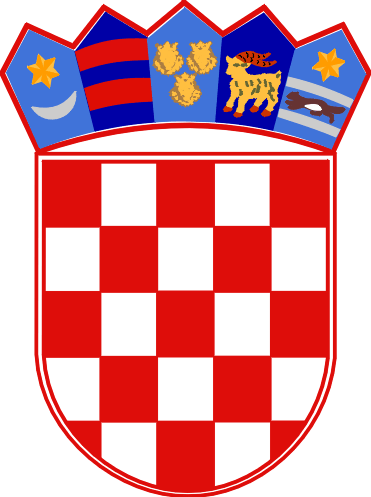  REPUBLIKA HRVATSKAPRIMORSKO-GORANSKA ŽUPANIJAOPĆINA OMIŠALJOPĆINSKA NAČELNICACijena ponude bez PDV-a iznosi: 8.600,00 EURIznos PDV-a: 				  2.150,00 EURCijena ponude sa PDV-om: 		 10.750,00 EUR